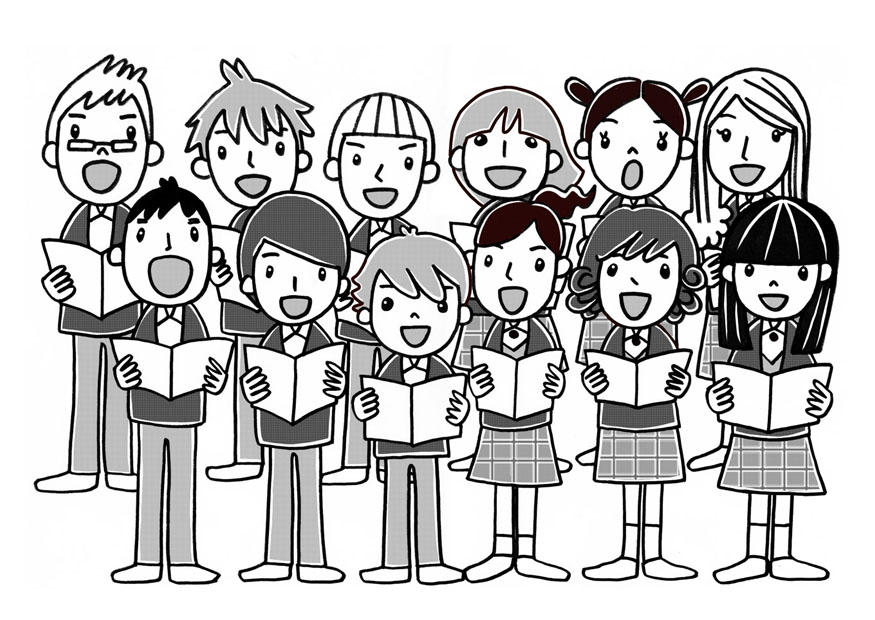 Si tu aimes chanter, viens rejoindre la chorale du collège. Elle a lieu le mardi de 16h à 17h en salle de musique. Tous les niveaux sont acceptés. Cette activité est gratuite et se déroule chaque semaine.Si tu t’inscris, il faudra apporter un lutin pour mettre les partitions et être présent à chaque cours pour pouvoir présenter dans l’année un spectacle des œuvres apprises. Remplis ce coupon pour pouvoir t’inscrire :_ _ _ _ _ _ _ _ _ _ _ _ _ _ _ _ _ _ _ _ _ _ _ _ _ _ _ _ _ NOM :PRENOM :CLASSE :Oui je m’engage à venir à chaque cours,Signature de l’élève :Signature des parents :Si tu aimes chanter, viens rejoindre la chorale du collège. Elle a lieu le mardi de 16h à 17h en salle de musique. Tous les niveaux sont acceptés. Cette activité est gratuite et se déroule chaque semaine.Si tu t’inscris, il faudra apporter un lutin pour mettre les partitions et être présent à chaque cours pour pouvoir présenter dans l’année un spectacle des œuvres apprises. Remplis ce coupon pour pouvoir t’inscrire :_ _ _ _ _ _ _ _ _ _ _ _ _ _ _ _ _ _ _ _ _ _ _ _ _ _ _ _ _ NOM :PRENOM :CLASSE :Oui je m’engage à venir à chaque cours,Signature de l’élève :Signature des parents :